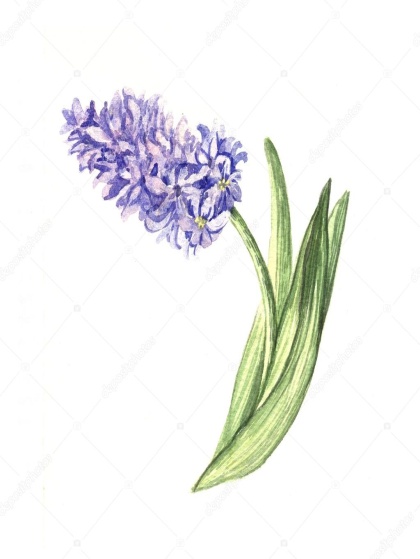 Gminny Ośrodek Pomocy Społecznej w Wielkiej Wsi serdecznie zaprasza wszystkie seniorki z miejscowości Bębło oraz okolic na spotkanie z okazji Dnia Kobiet w dniu 19.03.2019r. o godzinie 17:00 w remizie OSP Bębło.W programie: słodki poczęstunek, stylizacja włosów, zabieg pielęgnacyjny na dłonie, prezentacja nowych trendów kosmetycznych, gry i zabawy.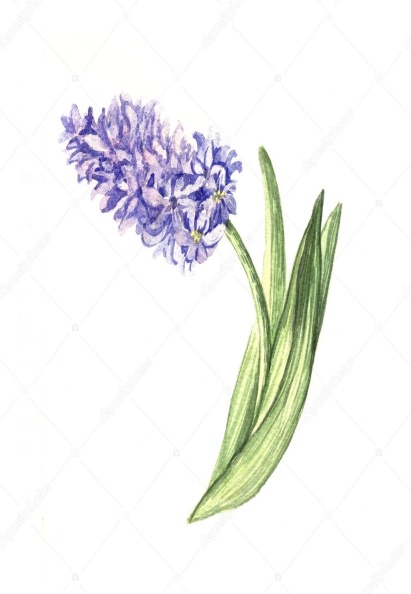 